Universitatea POLITEHNICA din BucureştiFacultatea de Inginerie Industrială şi Robotică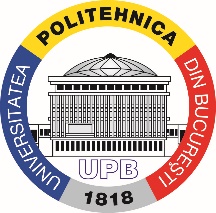 PROIECT DE DIPLOMĂAutor,Absolvent ………………………………….Conducător ştiinţific,………………………………………………………….2020